NAME :……………………………………………………ADM NO……………….CANDIDATE’S SIGNATURE………………………….DATE:………………….BIOLOGYFORM IIITIME: 2 HOURSINSTRUCTIONS TO CANDIDATESWrite your name and admission number in the spaces provided above.Answer ALL questions in the spaces providedAll working must be clearly shown where necessaryStudents should check the question paper to ascertain that all pages are printed as indicated and that no questions are missingThis paper consists of 9 printed pages:NB: Candidates should check the question paper to ensure that all the printed pages are printed as indicated and no question is missing.FOR EXAMINER’S USE ONLYState the use of each of the following.						           (3mks)Ribosomes ………………………………………………………………………………………………......Mitochondria ………………………………………………………………………………………………......Lysosome …………………………………………………………………………………………………..A ‘dolf’ is an offspring between a wolf and a dog. This animal is infertile. Give a reason for this.													 (1mk)……………………………………………………………………………………………………………………………………………………………………………………………………………………………………………………………………………………………………………………………….a) What is a hypotonic solution?								 (1mk)……………………………………………………………………………………………………………………………………………………………………………………………………………………..b) Explain the changes that will be observed if a drop of human blood is added to this solution. 														(3mks)……………………………………………………………………………………………………………………………………………………………………………………………………………………………………………………………………………………………………………………………………………………………………………………………………………………………………………………………………………………………………………………………………………………..         c) State four importance of osmosis to plants. 							(3mks)      ………………………………………………………………………………………………………………………………………………………………………………………………………………………………………………………………………………………………………………………………………………………………………………………………………………………………………………………………Give two main branches of Biology.								(2mks) ……………………………………………………………………………………………………………………………………………………………………………………………………………………..A certain animal has no incisors and no canine but has six premolars and 6 molars in the upper jaw. In the lower jaw there are 6 incisors, 2 canines, 6 premolars and 6 molars.What is the dental formula of the animal? 						(1mk)………………………………………………………………………………………………………………………………………………………………………………………………………………Calculate the total number of teeth. 							(1mk)………………………………………………………………………………………………………………………………………………………………………………………………………………Giving reasons, state the mode of feeding. 						(2mks)………………………………………………………………………………………………………………………………………………………………………………………………………………State and explain three environmental factors that affect transpiration.		            (6mks)………………………………………………………………………………………………………………………………………………………………………………………………………………………………………………………………………………………………………………………………………………………………………………………………………………………………………………………………………………………………………………………………………………………………………………………………………………………………………………………………………………………………………………………………………………………A man is of group A+.What type of antigen does his blood have?						 (1mk)………………………………………………………………………………………………………What types of antibodies are present in his blood? 					(1mk)………………………………………………………………………………………………………Which blood groups can he receive blood from?					            (2mks)………………………………………………………………………………………………………(a) How is the mitochondrion adapted to its function? 					(2mks)………………………………………………………………………………………………………………………………………………………………………………………………………………………………………………………………………………………………………………………………………………………………………………………………………………………………	(b) In which part of the mitochondrion does aerobic respiration take place? 		(1mk)	………………………………………………………………………………………………………State four structural differences between arteries and veins. 					(4mks)State three characteristics of a respiratory surface. 						(3mks)………………………………………………………………………………………………………………………………………………………………………………………………………………………………………………………………………………………………………………………………………………………………………………………………………………………………………………………………………………………………………………………………………The diagram below illustrates the structure of a gill from a bonny fish. 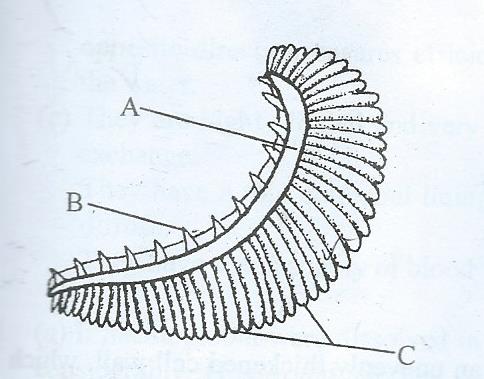 Name the structures labelled A, B and C and give their functions. 			(6mks)A……………………………………………………………………………………………………………………………………………………………………………………………………………B……………………………………………………………………………………………………………………………………………………………………………………………………………C……………………………………………………………………………………………………………………………………………………………………………………………………………How is structure labeled C adapted to its function?					 (1mk)………………………………………………………………………………………………………………………………………………………………………………………………………………………………………………………………………………………………………………………State the functions of the following parts of a microscope.				            (3mks)Diaphragm ………………………………………………………………………………………………….Condenser ………………………………………………………………………………………………....Fine adjustment knob………………………………………………………………………………………………The diagram below represents a transverse section of a part of a young plant and seen under light microscope.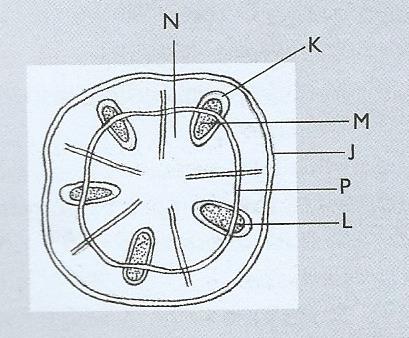 From which part of the plant was the specimen obtained? 				(1mk)………………………………………………………………………………………………………Name the parts labelled J,P and M.							(3mks)J……………………………………………………………………………………………………..P…………………………………………………………………………………………………….M……………………………………………………………………………………………………Name the functions of the part labelled M. 						(1mk) ………………………………………………………………………………………………………State three factors that determine the amount of energy a human requires in a day. 	(3mks)………………………………………………………………………………………………………………………………………………………………………………………………………………………………………………………………………………………………………………………………………………………………………………………………………………………………State two defects of circulatory system. 							(2mks)………………………………………………………………………………………………………………………………………………………………………………………………………………………………………………………………………………………………………………………b) State three adaptations of erythrocytes to their functions.				            (3mks)………………………………………………………………………………………………………………………………………………………………………………………………………………………………………………………………………………………………………………………………………………………………………………………………………………………………………………………………………………………………………………………………………A jet aeroplane is able to move and oxidise fuel to carbon (IV) oxide and water yet it is not classified as a living thing. List other characteristics of living things not shown by a jet aeroplane. 											(3mks)………………………………………………………………………………………………………………………………………………………………………………………………………………………………………………………………………………………………………………………………………………………………………………………………………………………………Outline three applications of anaerobic respiration. 						(3mks)………………………………………………………………………………………………………………………………………………………………………………………………………………………………………………………………………………………………………………………………………………………………………………………………………………………………Define the following terms. 									(3mks)Excretion …………………………………………………………………………………………………………………………………………………………………………………………………… Secretion ……………………………………………………………………………………………………………………………………………………………………………………………………..Homeostasis …………………………………………………………………………………………………………………………………………………………………………………………………….The diagram below illustrates a nephron from a mammalian kidney. 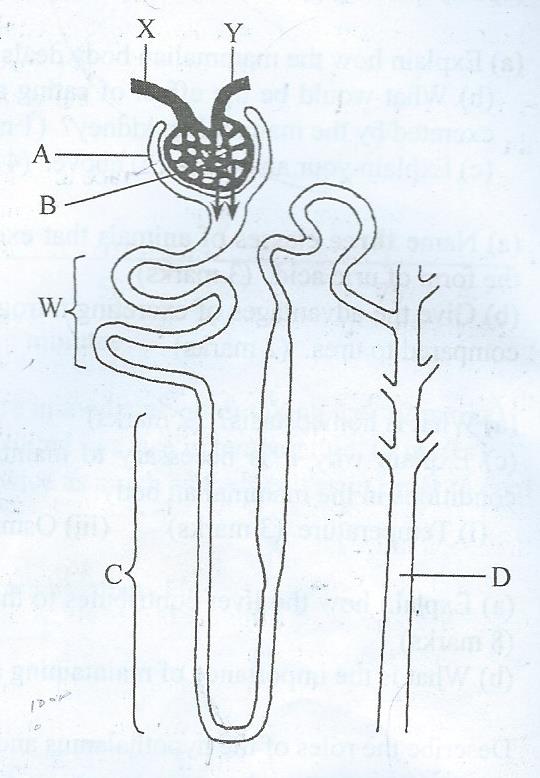 Name the parts labelled A, B,C and D. 							(4mks)A………………………………………………………………………………………………...B………………………………………………………………………………………………...C………………………………………………………………………………………………...D………………………………………………………………………………………………...Name the process represented by arrows. (1mk)…………………………………………………………………………………………………Name three substances that are completely reabsorbed in the part labelled W in a normal human being. 										(3mks)…………………………………………………………………………………………………………………………………………………………………………………………………………………………………………………………………………………………………………………………………………………………………………………………………………Name the component of blood that do not enter the renal tubule in mammals. 		(1mk)…………………………………………………………………………………………………..How does the part labelled C of a camel compare with that of a hippo? 		(2mks)………………………………………………………………………………………………………………………………………………………………………………………………………………………………………………………………………………………………………QUESTIONSMAXIMUM SCORECANDIDATE’S SCORE1-1980Arteries Veins 